
ИСКОВОЕ ЗАЯВЛЕНИЕо назначении пенсии     В связи с достижением пенсионного возраста «___»_________ ____ г. я обратился в Управление Пенсионного фонда РФ с заявлением о назначении трудовой пенсии. К заявлению приложил документы, подтверждающие наличие необходимого стажа работы: _________ (указать документы, представленные в Управление Пенсионного фонда РФ).     Решением Управления Пенсионного фонда РФ _________ (полное наименование ответчика) № ____ от «___»_________ ____ г. в досрочном назначении  трудовой пенсии по старости мне было отказано, при этом не включены в стаж на соответствующих видах работ следующие периоды: _________ (указать периоды работы, должности, которые занимал истец, не включенные в соответствующий стаж).     Считаю отказ в назначении пенсии незаконным, в оспариваемые периоды я работал _________ (указать, кем работал истец, почему эти периоды должны быть включены в специальный стаж работы, дающий ему право на досрочное назначение пенсии).    Характер моей работы в оспариваемые периоды подтверждается _________ (указать, какими документами может быть подтвержден характер работы истца, почему эти документы невозможно было представить в Управление Пенсионного фонда РФ вместе с заявлением о назначении пенсии).     Пенсионный фонд РФ обязан был назначить мне трудовую пенсию с момента обращения за ее назначением «___»_________ ____ г., однако отказал, не имея на это оснований, чем нарушил мое право на получение пенсии.     На основании изложенного, руководствуясь статьями 131-132 Гражданского процессуального кодекса РФ,Прошу:Признать решение Управления Пенсионного фонда РФ _________ (полное наименование ответчика) № ____ от «___»_________ ____ г. об отказе в назначении пенсии незаконным.Включить периоды работы с «___»_________ ____ г. по «___»_________ ____ г. в качестве _________ (указать наименование должности истца) в специальный стаж, дающий право на досрочное назначение трудовой пенсии по старости.Обязать Управления Пенсионного фонда РФ _________ (полное наименование ответчика) назначить _________ (ФИО истца) трудовую пенсию досрочно, с даты обращения за ее назначением «___»_________ ____ г.Перечень прилагаемых к заявлению документов (копии по числу лиц, участвующих в деле):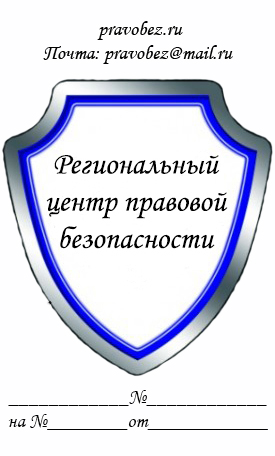 В ___________________________
(наименование суда)
Истец: _______________________
(ФИО полностью, адрес)
Ответчик: _____________________
(ФИО полностью, адрес)
Цена иска: ____________________
(наименование подразделения
Пенсионного фонда РФ, адрес)